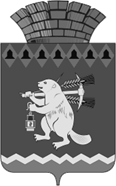 Глава Артемовского городского округа ПОСТАНОВЛЕНИЕот 09.01.2023                                                                                                  № 1-ПГО внесении изменения в постановление главы Артемовского городского округа от 11.03.2019 № 9-ПГ «О назначении координатора территориальной трехсторонней комиссии по регулированию социально-трудовых отношений на территории Артемовского городского округа»В связи с необходимостью внесения изменения в муниципальный правовой акт, руководствуясь статьей 28 Устава Артемовского городского округа,ПОСТАНОВЛЯЮ:Внести изменение в постановление главы Артемовского городского округа от 11.03.2019 № 9-ПГ «О назначении координатора территориальной трехсторонней комиссии по регулированию социально-трудовых отношений на территории Артемовского городского округа», изложив пункт 1 в следующей редакции:«1. Назначить координатором территориальной трехсторонней комиссии по регулированию социально-трудовых отношений на территории Артемовского городского округа первого заместителя главы Артемовского городского округа Черемных Н.А.».2.	Постановление разместить на Официальном портале правовой информации Артемовского городского округа (www.артемовский-право.рф), на официальном сайте Артемовского городского округа в информационно – телекоммуникационной сети «Интернет» (www.artemovsky66.ru).  3. Контроль за исполнением постановления оставляю за собой.Глава Артемовского городского округа                                      К.М. Трофимов